Newton South High SchoolSCIENCE DEPARTMENT

OPEN HOUSE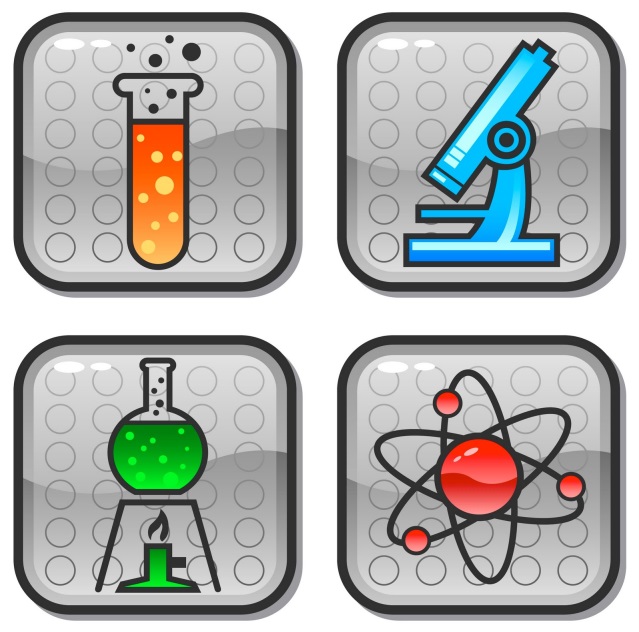 Thursday May 313:30 p.m. - 6:30 p.m.Please join us in celebrating science, technology, and engineering at Newton South High School